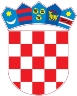 REPUBLIKA HRVATSKAPrimorsko-goranska županijaUpravni odjel za prostorno uređenje, graditeljstvo i zaštitu okolišaIspostava Crikvenica KLASA: UP/I-361-03/19-06/131URBROJ: 2170-03-02/8-23-14Crikvenica, 17.10.2023.Primorsko-goranska županija, Upravni odjel za prostorno uređenje, graditeljstvo i zaštitu okoliša, temeljem odredbe članka 115. stavka 2. Zakona o gradnji („Narodne novine'' br. 153/13, 20/17), po zahtjevu investitora Gotes  d.o.o. , Zagrebačka 133, Sv. Ivan Zelina, u postupku izdavanja građevinske dozvole,POZIVAinvestitora, vlasnika nekretnine za koju se izdaje građevinska dozvola i nositelja drugih stvarnih prava na toj nekretnini, te vlasnika i nositelja drugih stvarnih prava na nekretnini koja neposredno graniči s nekretninom za koju se izdaje građevinska dozvola za gradnju dvojne stambene zgrade na novoformiranoj k.č 747/66 K.o. Dramalj ( koja nastaje od k.č.747/1 , 765/1, 765/5 , 766 sve  K.o. Dramalj) na lokaciji Dramalj, Vukovarska ulica, na uvid u spis predmeta radi izjašnjenja. Uvid u spis predmeta može izvršiti osoba koja dokaže da ima svojstvo stranke, osobno ili putem opunomoćenika, u prostorijama ovog Upravnog odjela, u Crikvenici, Kralja Tomislava 85 A, III kat, soba 2, dana 27. listopada 2023. u vremenu od 8:30 do 11:00 sati.Sukladno članku 116. stavku 2. Zakona o gradnji („Narodne novine“ br. 153/13, 20/17) ako se građevinska dozvola izdaje za građenje građevine koja neposredno graniči s deset nekretnina ili manje, osim u slučaju u kojem je takva dostava nemoguća ilineprikladna, a osobito osobama čija adresa nije upisana u zemljišnoj knjizi niti katastru, nepoznatim nasljednicima i osobama nepoznata boravišta, odnosno sjedišta, stranke se radi uvida u spis predmeta pozivaju javnim pozivom koji se objavljuje na oglasnoj ploči tijela graditeljstva i na njegovim mrežnim stranicama, a upravno tijelo poziv izlaže i na nekretnini za koju se izdaje građevinska dozvola.Građevinska dozvola može se donijeti i ako se stranke ne odazovu pozivu.DOSTAVITI:1. Oglasna ploča upravnog tijela – 8 dana;2. Mrežne stranice upravnog tijela;3. U spis.